                                      Załącznik nr 4 do SWZ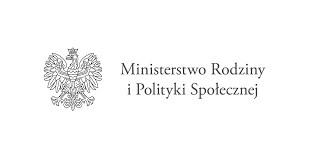 Lista podmiotów należących do tej samej grupy kapitałowej/
Informacja,o braku przynależności do grupy kapitałowej.…………………………………………………………………………………………………...(pełna nazwa i adres Wykonawcy)Oświadczenie wykonawcy składane na podstawie art. 108 ust. 1 pkt. 5 ustawy z dnia 11września 2019 r. Prawo zamówień publicznych (t.j. Dz. U. z 2019 r. poz. 2019 ze zmian.) (dalej jako: ustawa Pzp), Na potrzeby postępowania o udzielenie zamówienia publicznego pn.: „Adaptacja i wyposażenie pomieszczeń Centrum Opiekuńczo- mieszkalnego w Bukowej” prowadzonego przez Gminę Osiek, oświadczam, co następuje:nie należę/ymy do tej samej grupy kapitałowej (w rozumieniu ustawy z dnia 16 lutego 2007 r. o ochronie konkurencji i konsumentów – Dz. U. z 2020 r. poz. 1076 ze zm.), z innym wykonawcą który złożył odrębną ofertę, w zakresie określonym art. 108 ust.1 pkt 5 ustawy Pzp*należę/ymy do tej samej grupy kapitałowej (w rozumieniu ustawy z dnia 16 lutego 2007 r. 
o ochronie konkurencji i konsumentów – Dz. U. z 2020 r. poz. 1076 ze zm.), o której mowa
w art. 108 ust. 1 pkt 5 ustawy Pzp, z innym wykonawcą, który złożył odrębną ofertę, w zakresie określonym art. 108 ust.1 pkt 5 ustawy Pzp oraz przedstawiamy dokumenty lub informacje potwierdzające przygotowanie oferty w niniejszym postępowaniu niezależnie od wykonawcy należącego do tej samej grupy kapitałowej;*w skład grupy kapitałowej wchodzą następujące podmioty:Uwaga:Wykonawca nie ma obowiązku składać pełnego wykazu podmiotów w zakresie tzw. Grupy kapitałowej o której mowa powyżej. Należy wypełnić w/w wykaz tylko wtedy, gdy odrębną ofertę złożył samodzielnie lub wspólnie z innymi wykonawcami podmiot należący do tej samej grupy kapitałowej, co wykonawca składający tą ofertę.* Zaznaczyć odpowiedni kwadrat.Uwaga: w przypadku kiedy Wykonawca oświadczy, że należy do tej samej grupy kapitałowej winien złożyć niniejsze oświadczenie wraz z dokumentami lub informacjami potwierdzającymi przygotowanie oferty niezależnie od innego Wykonawcy należącego do tej samej grupy kapitałowej.……………….…….……. (miejscowość), dnia ……………….….……. r. 	Niniejszy plik należy podpisać podpisem kwalifikowanym, podpisem zaufanym lub podpisem osobistymLp.Podmioty należące do tej samej grupy kapitałowej123